参加方法　どちらかに〇をしてください        （　個人の部　・　グループの部　）個人の部　　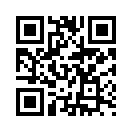 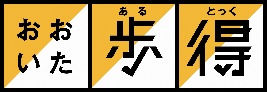 グループの部     グループ名フリガナ年齢　　　 　歳氏　名年齢　　　 　歳住　所〒　　 　－〒　　 　－電話番号※申込書類や歩数記録について確認事項がある場合に電話連絡させていただく場合があります。※申込書類や歩数記録について確認事項がある場合に電話連絡させていただく場合があります。*歩得IDメンバー　　(リーダー)フリガナ*歩得IDメンバー　　(リーダー)氏　名年齢　　　　　 歳メンバー　　(リーダー)住　所〒　　　 －〒　　　 －〒　　　 －〒　　　 －メンバー　　(リーダー)電話番号※申込書類や歩数記録について確認事項がある場合に電話連絡させていただく場合があります。※申込書類や歩数記録について確認事項がある場合に電話連絡させていただく場合があります。※申込書類や歩数記録について確認事項がある場合に電話連絡させていただく場合があります。※申込書類や歩数記録について確認事項がある場合に電話連絡させていただく場合があります。氏名氏名氏名年齢*歩得ID年齢*歩得ID　       　 　年齢*歩得ID氏名氏名氏名年齢*歩得ID年齢*歩得ID　       　 　年齢*歩得ID氏名氏名氏名年齢*歩得ID年齢*歩得ID　       　 　年齢*歩得ID